Inschrijfformulier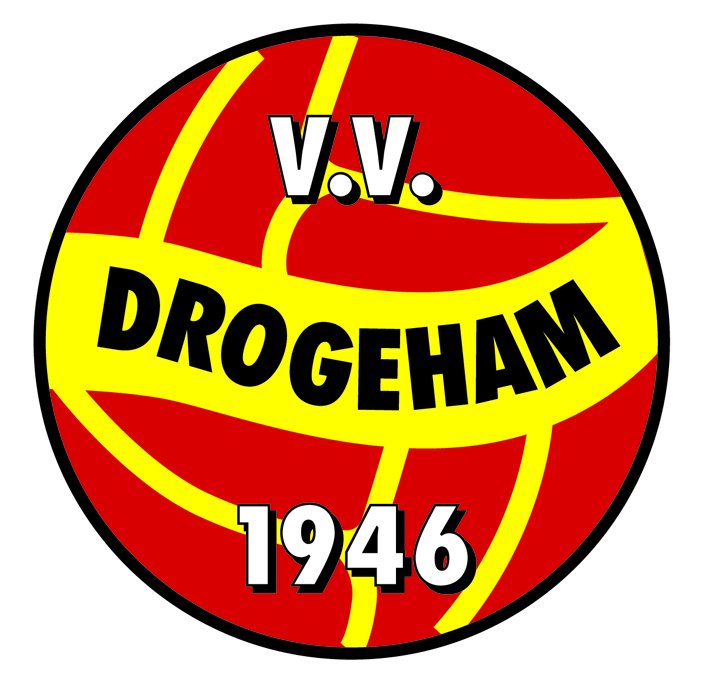 Voetbalvereniging Drogehamwww.vvdrogeham.nlVoetbalvereniging DrogehamSecretariaat:	Aukje Bosgraaf			Accommodatie:	Sportterrein ‘t Doltsje	Master Hoeksmawei 38				De Buorren 12a	9289 JM  DROGEHAM				9289 HG  DROGEHAM	Tel.: 06 - 23758725				Tel.: 0512 - 332166(Nieuwe) leden hebben het recht om kennis te nemen van de statuten en overige reglementen van de vereniging. Desgewenst kan dit kenbaar worden gemaakt bij het secretariaat. Op volwassen leden rust de verplichting dat ze de club ondersteunen in de voorkomende werkzaamheden gedurende het seizoen. Dat kan variëren van het fluiten van een jeugdwedstrijd tot het verrichten van onderhoudswerkzaamheden aan de accommodatie.Van ouders van jeugdleden wordt verwacht dat zij volgens een rooster  meewerken aan wasbeurten en het vervoer bij uitwedstrijden van het team waarin hun kind(eren) speelt (spelen).Ook kunnen ouders worden gevraagd mee te helpen bij activiteiten van de voetbalvereniging.Daarnaast wordt van ouders verwacht dat zij belangstelling tonen voor de sportieve activiteiten van hun kind en daarvan blijk geven door (af en toe) wedstrijden te bezoeken. Voor uw kind is dat belangrijk.Jeugdleden dienen via de webshop van de voetbalvereniging (zie website) middels wedstrijdbroekje- en sokken  aan te schaffen. Wedstrijdshirt wordt door de voetbalvereniging verstrekt. Ook kan in de webshop een trainingspak, trainingstenue, sporttas etc. worden aangeschaft.Nieuwe leden kunnen zich, ivm opgave teamindeling bij de KNVB, aanmelden tot 1 mei.Als na 1 mei de teams “vol” zitten en nieuwe leden melden zich aan, mogen deze wel meetrainen, maar kunnen pas na een nieuwe teamindeling aan wedstrijden meedoen.Bij afmelding gedurende het seizoen blijft de contributie verschuldigd tot het einde van het lopende voetbaljaar. Het seizoen loopt van 1 juli t/m 30 juni.Voor jeugdleden geldt deze regeling per halfjaar. Van 1 juli t/m 31 december en 1 januari t/m 30 juni.Voor afmelden geldt een opzegtermijn van 6 weken. Dus voor 15 mei afmelden.Boetes van de KNVB als gevolg van individuele straffen (b.v. gele en rode kaarten) worden doorbelast aan de speler en evenals de contributie automatisch van de bank/girorekening afgeschreven.De contributie bedraagt:		Jeugdleden	€   9,00 per maand				Seniorenleden	€ 14,00 per maandIn geval van meerdere jeugdleden uit één gezin is een kortingsregeling van toepassing.Vanaf  het 2e jeugdlid is de contributie € 7,00 per lid.De “gouden” regels van onze vereniging:Als speler ben je een voorbeeld voor anderen.Je bent matig in het gebruik van alcohol en tabak, drugs zijn uit den boze.Geen alcohol op het veld of in de kleedkamer.Tijdens wedstrijden draag je het officiële clubtenue….….shirt in de broek, sokken omhoog.Zowel in als buiten het veld vloek je niet en beledig je niemand!Anderen worden hierop zonodig aangesproken.Je blesseert je tegenstander niet opzettelijk en je hebt respect voor de tegenstander.Je vernedert niemand in woord of gebaar.Je accepteert het gezag van de scheidsrechter. Je accepteert de leiding van je elftal en van het bestuur. Je bent zuinig op de spullen van de vereniging, je houdt de kleedkamers netjes.Je bent op tijd voor de trainingen en wedstrijden; wanneer  je een keer bent verhinderd, meld je je tijdig af.Je gedraagt je bij uitwedstrijden als een gast. Je “loopt” niet weg voor een klusje.We praten mét elkaar en niet over elkaar.We zorgen voor eerlijke en onpartijdige besluitvorming.Je toont goede omgangsvormen en draagt die uit.Openheid en eerlijkheid staan voorop.Je brengt  de goede naam van je club geen schade toe.Je leeft de verenigingsregels na.INSCHRIJFFORMULIER VV DROGEHAM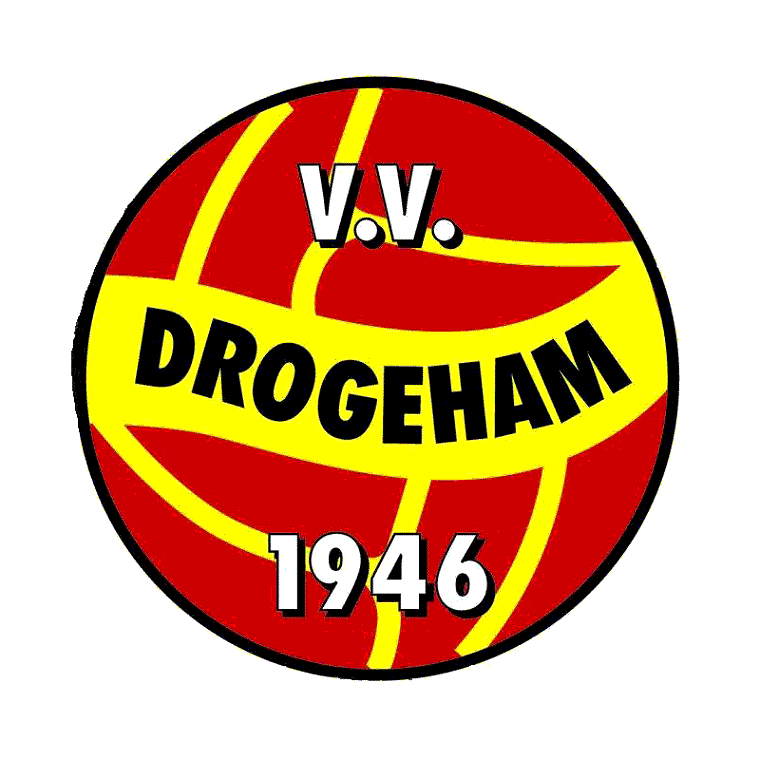 Voornaam			_______________________________________ Voorletter(s)___________Achternaam 			_____________________________________________________________Straat + huisnummer		_____________________________________________________________Postcode + woonplaats		_____________________________________________________________Geboortedatum		________________________________		Geslacht	M / VRelatiecode KNVB (indien bekend) _____________________________________________________________Telefoonnummer		______________________________________________________________Mobiele telefoonnummer	______________________________________________________________E-mailadres			______________________________________________________________IBAN-nummer			______________________________________________________________Ten name van			______________________________________________________________(Indien 14 jaar of ouder)Identiteitsbewijs:	 Soort:__________________________Nummer:_____________________________Ondergetekende verleent hierbij tot wederopzegging aan VV Drogeham machtiging om met ingang van de maand volgend op de maand van aanmelding van bovengenoemde rekening maandelijks de verschuldigde contributie af te schrijven.Om aan de privacywetgeving (AVG) te voldoen kunnen wij uw aanmelding alleen in behandeling nemen als u akkoord gaat met onze privacyverklaring, deze is te vinden op de website van VV Drogeham.Indien u dit formulier ondertekent gaat u akkoord met onze privacyverklaring.Tijdens trainingen, wedstrijden en overige activiteiten kunnen foto’s worden gemaak, waarop jij te zien bent. Heb je er bezwaar tegen wanneer deze foto’s worden gebruikt op bijv. de website of overige social media van VV Drogeham? JA / NEE  (omcirkel wat van toepassing is)  Datum: ______________________		Handtekening						(Indien jonger dan 18 jaar, handtekening van één van de ouders)Plaats:  _______________________Dit inschrijvingsformulier dient te worden ingeleverd bij: PUPILLEN/JUNIOREN					SENIORENJellie Kootstra						Aukje BosgraafDe Delte 4						Master Hoeksmawei 389289 JL Drogeham					9289 JM DrogehamT: 06 – 30571623					T: 06 - 23758725E: jc_vvdrogeham@hotmail.com (Jeugdcommissie)	E: vv_drogeham@hotmail.com (Vereniging)